ПРАЙС-ЛИСТ ООО «Ресурс Снаб Юг»Обеспечение предприятий качественной продукцией АТИ (асбестотехнические изделия) Полимерные материалы, РТИ (резинотехнические изделия), Электроды.               Наш сайт: www.resurssnab.ru  Эл. Адрес: 89184712826@mail.ru, pavlichenkonastay@mail.ru, ramhate@mail.ru Контактный тел. 212-54-96, 212-54-97, 8(918)471-28-26,  8(952)841-29-28, 8(961)523-51-03Адрес: г. Краснодар, ул. Новороссийская, 236/1 режим работы с 9-00 до 17-00.АСБЕСТОТЕХНИЧЕСКИЕ ИЗДЕЛИЯ (всегда в наличии):Под заказ возможны также Паронит ПА, прокладок из паронита. Продажа Ткани Асбестовой АТ 2мм, 3 мм и 4 мм - возможна от 1 мп!!!!!!!!!!Наш сайт: www.resurssnab.ru  Эл. Адрес: 89184712826@mail.ru, pavlichenkonastay@mail.ru, ramhate@mail.ruКонтактный тел. 212-54-96, 212-54-97, 8(918)471-28-26,  8(952)841-29-28, 8(961)523-51-03Адрес: г. Краснодар, ул. Новороссийская, 236/1 режим работы с 9-00 до 17-00.ЖДЕМ ВАС!!!!!!!!ПРАЙС-ЛИСТ ООО «Ресурс Снаб Юг»РЕЗИНОТЕХНИЧЕСКИЕ ИЗДЕЛИЯ (всегда в наличии):Техпластина резиновая ТМКЩ, МБС, Пористая, Пищевая ГОСТ 7338-90Рукава резиновые напорные с нитяной оплеткой МБС(универсальные) ГОСТ 10362-76*в наличии также есть рукава ГОСТ 10362-76 с давлением 16МпаРукава резиновые напорные длинномерные с нитяным усилением ВГ,  Ру 10Мпа, ТУ (в бухтах 50мп/100мп)Рукава нарорные резиновые для газовой сварки и резки металла ГОСТ 9356-75 (Россия)Рукава напорно-всасывающие гофрированные с металлической спиралью ГОСТ 5398-76 Рукава напорные резиновые с текстильным каркасом  ГОСТ 18698-79                  Клей резиновый 88 СА НТРЕМНИ клиновые ГОСТ 1284-80 – огромный ассортимент в НАЛИЧИИ:В наличии на складе:Наш сайт: www.resurssnab.ru  Эл. Адрес: 89184712826@mail.ru, pavlichenkonastay@mail.ru, ramhate@mail.ruКонтактный тел. 212-54-96, 212-54-97, 8(918)471-28-26,  8(952)841-29-28, 8(961)523-51-03Адрес: г. Краснодар, ул. Новороссийская, 236/1 режим работы с 9-00 до 17-00.ПРАЙС-ЛИСТ ООО «Ресурс Снаб Юг»Полимерные материалы (всегда в наличии):Возможно изготовление графитонаполненного пластика, повышенной твердости по ШОР-АВОЙЛОК всегда в наличии продажа от 0,5мп:ЭЛЕКТРОДЫ Магнитогорского электродного завода (МЭЗ) в наличии на складе:Наш сайт: www.resurssnab.ru  Эл. Адрес: 89184712826@mail.ru, pavlichenkonastay@mail.ru, ramhate@mail.ru           Контактный тел. 212-54-96, 212-54-97, 8(918)471-28-26,  8(952)841-29-28, 8(961)523-51-03Адрес: г. Краснодар, ул. Новороссийская, 236/1 режим работы с 9-00 до 17-00.ЖДЕМ ВАС!!!!!!!!Наименование продукцииЦена с НДС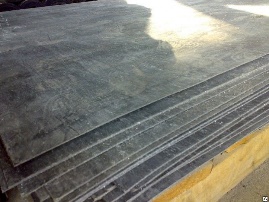 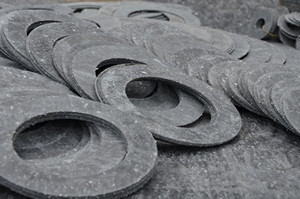 Паронит ПОН 0,4-0,6мм  (пр. ВАТИ, любые раскрои)кг150,00Паронит ПОН 0,8-1,0мм (пр. ВАТИ, любые раскрои)кг150,00Паронит ПОН 1,5-5,0мм (пр. ВАТИ, любые раскрои)кг117,00Паронит ПМБ 0,4-0,6мм (пр. ВАТИ, любые раскрои)кг157,00Паронит ПМБ 0,8-1,0мм (пр. ВАТИ, любые раскрои)кг152,00Паронит ПМБ 1,5-5,0мм (пр. ВАТИ, любые раскрои)кг120,00Наименование продукцииЦена с НДС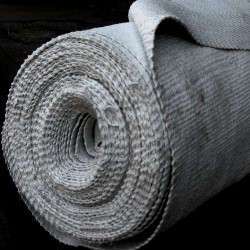 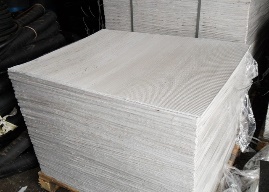 Картон асбестовый КАОН 2мм, 8мм, 10 мм (лист 1,0м*0,8м)кг99,00 Картон асбестовый КАОН 3мм, 4мм, 5 мм, 6мм (лист 1,0м*0,8м)кг87,00Асбокрошка (асбест хризотиловый) 50кг мешоккг32,50ТКАНЬ АТ 2, 3 мм (ткань асбестовая) ширина 1 мпмп450,00ТКАНЬ АТ 4 мм (ткань асбестовая) ширина 1 мпмп500,00Наименование продукции Цена за 1 кг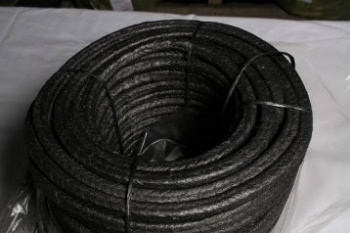 Наименование продукции Цена  за 1 кгНабивка АП-31 4-5 мм 962Набивка АФТ-31 4-5 мм1500Набивка АП-31 6-14 мм 600Набивка АФТ  6-8 мм1500Набивка АП-31 16-28 мм 520Набивка АФТ  10-14 мм1500Набивка АП-31 30-50 мм 544Набивка АФТ 16-28 мм1500Набивка АС 4-5 мм890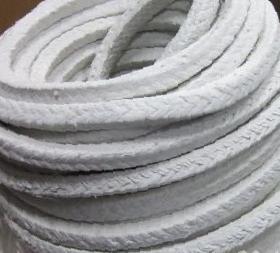 Набивка АГИ 4-5 мм1020Набивка АС 6-14 мм680Набивка АГИ 6-14 мм1020Набивка АС 16-28 мм650Набивка АГИ 16-28 мм963Набивка АС 30-50 мм650Набивка АГИ 30-50 мм963Набивка ХБП 4-5 мм927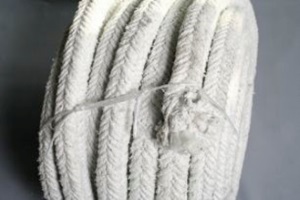 Набивка ЛП 4-5 мм600Набивка ХБП 6-14 мм927Набивка ЛП 6-8 мм600Набивка ХБП 16-28 мм730Набивка ЛП 10-14 мм600Набивка ХБП 30-50 мм600Набивка ЛП 16-28 мм600         Продажа набивки возможна от 1 кг!!!!!! Всегда в наличии!!!! Ждем ВАС!!!!!         Продажа набивки возможна от 1 кг!!!!!! Всегда в наличии!!!! Ждем ВАС!!!!!         Продажа набивки возможна от 1 кг!!!!!! Всегда в наличии!!!! Ждем ВАС!!!!!         Продажа набивки возможна от 1 кг!!!!!! Всегда в наличии!!!! Ждем ВАС!!!!!         Продажа набивки возможна от 1 кг!!!!!! Всегда в наличии!!!! Ждем ВАС!!!!!Шнур асбестовый ШАОН 3-6 мм670 руб/кг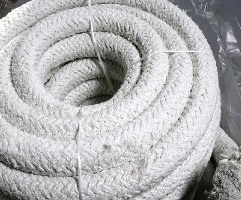 КАБОЛКА водопроводная Ду 6, 10, 16, 18, 30 мм пакет+сетка 20 кг340 руб/1кг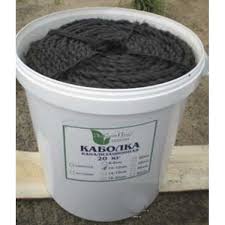 Шнур асбестовый ШАОН 8-10 мм670 руб/кгКАБОЛКА водопроводная Ду 6, 10, 16, 18, 30 мм пакет+сетка 20 кг340 руб/1кгШнур асбестовый ШАОН 12-16 мм465 руб/кгКаболка канализационнаяДу 6, 8, 10,12, 14,16,18,20 ведро 20 кг340 руб/1кгШнур асбестовый ШАОН 18-28 мм450 руб/кгКаболка канализационнаяДу 6, 8, 10,12, 14,16,18,20 ведро 20 кг340 руб/1кгШнур асбестовый ШАОН 30-50 мм520 руб/кгКаболка канализационная жгут Ду 30, 40, 50 мм пакер+сетка 20 кг340 руб/1кгШнур ШАП250 руб/кгКаболка канализационная жгут Ду 30, 40, 50 мм пакер+сетка 20 кг340 руб/1кгТолщина, ммЦена за 1кг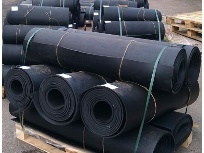 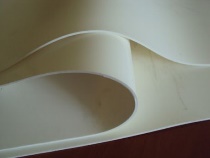 Толщина, ммЦена за 1кгТМКЩ-С (ширина рулона 1000мм) толщина: 2, 3, 4, 5, 6, 8, 10, 12, 14, 20, 30,40,50 мм ТМКЩ-С (листовая 720*720мм)145,00  145,00Пористая/Губчатая  (листовая 720*720мм) толщина: 2, 3, 4, 5, 6, 8, 10, 12, 14, 20 ммМБС-С (ширина рулона 1000мм) толщина: 2, 3, 4, 5, 6, 8, 10, 12, 14, 20,30,40,50 ммМБС-С (листовая 720*720мм) 245,00245,00Пищевая (светлая)(ширина рулона 1000мм) толщина: 2, 3, 4, 5, 6Под заказ предлагаем техпластину Мягкую, Резинотканевую, Силиконовую, Вакуумную, Трансформаторную, Смеси резиновые.Под заказ предлагаем техпластину Мягкую, Резинотканевую, Силиконовую, Вакуумную, Трансформаторную, Смеси резиновые.Под заказ предлагаем техпластину Мягкую, Резинотканевую, Силиконовую, Вакуумную, Трансформаторную, Смеси резиновые.Под заказ предлагаем техпластину Мягкую, Резинотканевую, Силиконовую, Вакуумную, Трансформаторную, Смеси резиновые.Под заказ предлагаем техпластину Мягкую, Резинотканевую, Силиконовую, Вакуумную, Трансформаторную, Смеси резиновые.Под заказ предлагаем техпластину Мягкую, Резинотканевую, Силиконовую, Вакуумную, Трансформаторную, Смеси резиновые.Рукав Ду Цена за 1 мп с НДС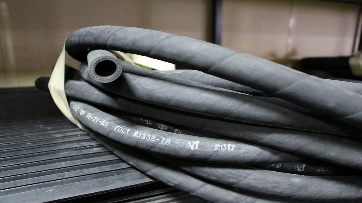 Рукав ДуЦена за 1 мп с НДСДу 6*14-0,63МПа115Ду 20*28,5-0,63МПа160Ду 8*15-0,98МПа110Ду 25*34-0,63МПа220Ду 10*17-0,63МПа120Ду 27*36,5-0,63МПа250Ду 12*20-0,63МПа140Ду 32*41,5-0,63МПа360Ду 14*22-0,63МПа160Ду 38*47,5-0,63МПа498Ду 16*24-0,63МПа132Ду 40*60,5-0,63МПа280Ду 18*26-0,63МПа140Ду 50*60-0,63МПа630Рукав ДуЦена за 1 мп с НДС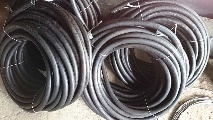 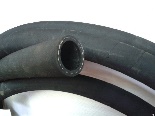 Рукав ДуЦена за 1 мп с НДСДу 12 мм60,00Ду 20 мм140Ду 16 мм85Ду 25 мм185Ду 18 мм96Ду 32 мм325,00Рукав для подачи кислорода (III) c синей полосой, Ру20атм, цена за 1 мп Рукав для подачи кислорода (III) c синей полосой, Ру20атм, цена за 1 мп 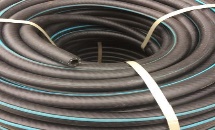 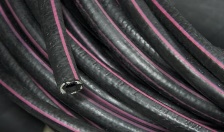 Рукав для подачи ацетилена, пропана, газа (I) c красной полосой, Ру6,3атм, цена за 1 мпРукав для подачи ацетилена, пропана, газа (I) c красной полосой, Ру6,3атм, цена за 1 мпРукав (III)  Ду 6 мм49Рукав (I)  Ду 6 мм50Рукав (III)  Ду 9 мм62Рукав (I)  Ду 9 мм68Рукав (III)  Ду 12 мм110Рукав (I)  Ду 12 мм92ДуДлинна, м Класс «В» (вода)Класс «Б» (МБС)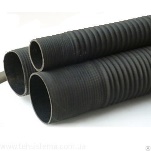 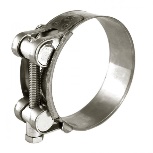 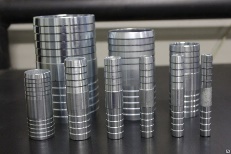 324, 6, 8, 10395508384, 6, 8, 10450456504, 6, 8, 10710955654, 6, 8, 10880930754, 6, 8, 1085011501004, 6, 8, 1013001400       В продаже есть класс «КЩ», «П», Изготовление любых нестандартных длин!!! В наличии есть любые ХОМУТы для соединения рукавов.(червячные, силовые, НЖ, цинк)Соединения на складе:Ду 32 – 116,00 рубДу 50 – 205,00 рубДу 75 – 470,00 рубДу 100 – 788,00 рубИ любые другие диаметры1251, 2, 3, 419132300       В продаже есть класс «КЩ», «П», Изготовление любых нестандартных длин!!! В наличии есть любые ХОМУТы для соединения рукавов.(червячные, силовые, НЖ, цинк)Соединения на складе:Ду 32 – 116,00 рубДу 50 – 205,00 рубДу 75 – 470,00 рубДу 100 – 788,00 рубИ любые другие диаметры1501, 2, 3, 428553000       В продаже есть класс «КЩ», «П», Изготовление любых нестандартных длин!!! В наличии есть любые ХОМУТы для соединения рукавов.(червячные, силовые, НЖ, цинк)Соединения на складе:Ду 32 – 116,00 рубДу 50 – 205,00 рубДу 75 – 470,00 рубДу 100 – 788,00 рубИ любые другие диаметры2001, 2, 3, 437103856       В продаже есть класс «КЩ», «П», Изготовление любых нестандартных длин!!! В наличии есть любые ХОМУТы для соединения рукавов.(червячные, силовые, НЖ, цинк)Соединения на складе:Ду 32 – 116,00 рубДу 50 – 205,00 рубДу 75 – 470,00 рубДу 100 – 788,00 рубИ любые другие диаметры2501, 2, 3, 447404890       В продаже есть класс «КЩ», «П», Изготовление любых нестандартных длин!!! В наличии есть любые ХОМУТы для соединения рукавов.(червячные, силовые, НЖ, цинк)Соединения на складе:Ду 32 – 116,00 рубДу 50 – 205,00 рубДу 75 – 470,00 рубДу 100 – 788,00 рубИ любые другие диаметрыРукава ГОСТ 18698-79:Класс «Б» (бензин, масла, керосин)Класс «ВГ» (горячая вода)Класс «Ш» (абразивные материалы) Класс «ПАР1» «ПАР2» (насыщенный пар, температура до 225гр) 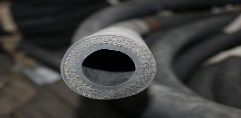 Клей резиновый универсальныйБанка 1 литр Цена 850руб.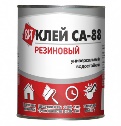 Профиль ZO(ширина10мм*6мм)Профиль А(ширина 13мм*8мм)Профиль ВБ(ширина 17мм*11мм)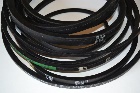 Профиль СВ(ширина 22мм*14мм)Профиль ДГ(ширина 32мм*20мм)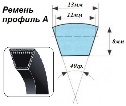 Любой длиныЛюбой длиныЛюбой длиныЛюбой длиныЛюбой длиныВ наличии на складеВ наличии на складеВ наличии на складеВ наличии на складеВ наличии на складеВариаторные, Узкоклиновые (SPA.SPZ. SPB. SPC) Зубчатые, Поликлиновые. Ремни отечественного и Импортного производства.Вариаторные, Узкоклиновые (SPA.SPZ. SPB. SPC) Зубчатые, Поликлиновые. Ремни отечественного и Импортного производства.Вариаторные, Узкоклиновые (SPA.SPZ. SPB. SPC) Зубчатые, Поликлиновые. Ремни отечественного и Импортного производства.Вариаторные, Узкоклиновые (SPA.SPZ. SPB. SPC) Зубчатые, Поликлиновые. Ремни отечественного и Импортного производства.Вариаторные, Узкоклиновые (SPA.SPZ. SPB. SPC) Зубчатые, Поликлиновые. Ремни отечественного и Импортного производства.Вариаторные, Узкоклиновые (SPA.SPZ. SPB. SPC) Зубчатые, Поликлиновые. Ремни отечественного и Импортного производства.Вариаторные, Узкоклиновые (SPA.SPZ. SPB. SPC) Зубчатые, Поликлиновые. Ремни отечественного и Импортного производства.Кольца резиновыеМанжеты СальникиТрубки, Шланги ПВХШнуры резиновые, от 1 кгЛенты конвейерные резинотканевые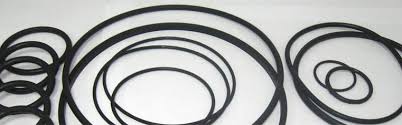 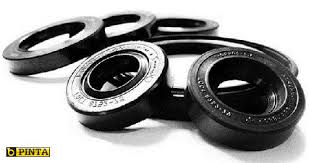 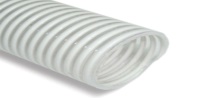 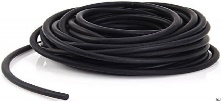 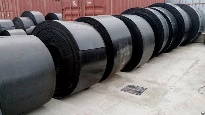 Фторопласт Ф4Фторопласт Ф4Полиацеталь ПОМ-СПолиацеталь ПОМ-СКапролон (Полиамид)Капролон (Полиамид)ПолиуретанПолиуретанЛента ФУМЛента ФУМ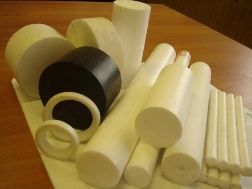 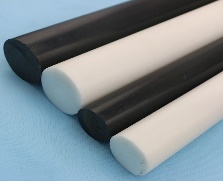 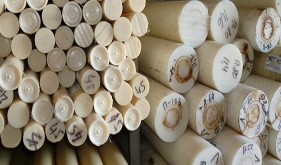 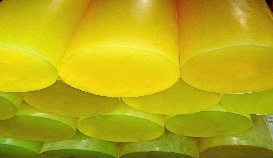 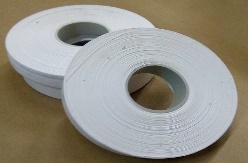 Стержни любого диаметра (1мп)1100 руб за 1 кгСтержни любого диаметра (1мп)черный, белый552,00 руб за 1 кг Стержни любого диаметра (1мп)350,00 руб за 1 кгСтержни любого диаметра (0,5мп)зеленый, красный435,00рубЗа 1 кгШирина 10 мм, 15 мм20 мм40 мм, 60 мм2000,00рубЗа 1 кгПластинаРаскрой листа 0,5*0,5м, 1*1м1250 рубЗа 1 кгПластинаРаскрой листа 0,6*1,2м, 1*2м650,00руб за 1 кгПластинаРаскрой листа 1*1м450,00руб за 1 кгПластинаРаскрой листа (0,5*0,5м)435,00рубЗа 1 кгдля кислорода 5000,00Рубза 1 кгОРГСТЕКЛО листовое, прозрачноеОРГСТЕКЛО листовое, прозрачное               Текстолит ПТ               Текстолит ПТСтеклотканьВ продаже так же:ВИНИПЛАСТСтеклотекстолитЛАКОТКАНЬ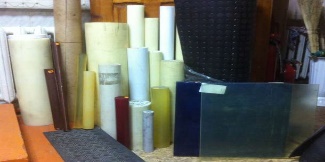 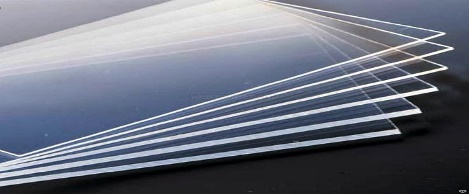 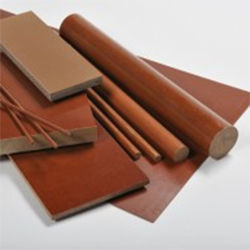 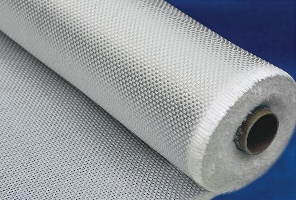 В продаже так же:ВИНИПЛАСТСтеклотекстолитЛАКОТКАНЬ2 мм (1220мм*2440мм) 3 мм (1220мм*2440мм)3000,00 руб за 1 лист4000,00 руб за 1 листСтержни любого диаметра (1 мп)440,00руб за 1 кгСтеклоткань ЭЗ-200ПШирина рулона 1 мпПродажа от 1 мпЦена за 1 мп 65 рублей с НДСВ продаже так же:ВИНИПЛАСТСтеклотекстолитЛАКОТКАНЬ4 мм (1220мм*2440мм)5 мм (1220мм*2440мм)6 мм (1220мм*2440мм)5200,00 руб за 1 лист6500,00 руб за 1 лист7800,00 руб за 1 листПластины любой толщины (раскрой 1м*1м, 1м*2м) 460,00РублейЗа 1 кгСтеклоткань ЭЗ-200ПШирина рулона 1 мпПродажа от 1 мпЦена за 1 мп 65 рублей с НДСВ продаже так же:ВИНИПЛАСТСтеклотекстолитЛАКОТКАНЬМарка войлокаМарка войлокаМарка войлокаЦена за 1 кг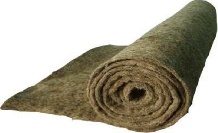 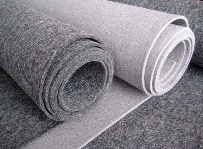 Войлок ППрА (полугрубошерстный для прокладок т.10 мм, шир.~2000 мм) 1м2=3,6кгВойлок ППрА (полугрубошерстный для прокладок т.10 мм, шир.~2000 мм) 1м2=3,6кгВойлок ППрА (полугрубошерстный для прокладок т.10 мм, шир.~2000 мм) 1м2=3,6кг600Войлок ПС (полугрубошерстный для сальников толщ.19-20 мм, шир.~1800 мм) 1м2=8кгВойлок ПС (полугрубошерстный для сальников толщ.19-20 мм, шир.~1800 мм) 1м2=8кгВойлок ПС (полугрубошерстный для сальников толщ.19-20 мм, шир.~1800 мм) 1м2=8кг700Войлок Т (тонкошерстный толщ.4-6 мм, шир.~1400 мм) тёмный ТУ 1м2=1,5 кгВойлок Т (тонкошерстный толщ.4-6 мм, шир.~1400 мм) тёмный ТУ 1м2=1,5 кгВойлок Т (тонкошерстный толщ.4-6 мм, шир.~1400 мм) тёмный ТУ 1м2=1,5 кг1020Марка Цена кгМаркаЦена кг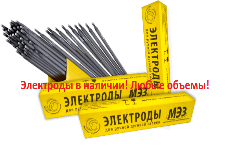 Марка кгЦена кгЭлектроды LB-52 U3,2 мм 5кгЭлектроды МК-46,00 3мм МЭЗ Электроды МР-3 ЛЮКС 4мм Электроды LB-52 U4,0 мм 5кгЭлектроды МК-46,00 4мм МЭЗЭлектроды УОНИ 13/55 3 мм Электроды Стандарт АНО21 3 ммЭлектроды МР-3  3мм МЭЗ 5кгЭлектроды УОНИ 13/55 4 мм Электроды Стандарт АНО21 4 ммЭлектроды МР-3  4мм МЭЗ 6,5кгЭлектроды УОНИ 13/55 5 ммЭлектроды АНО-21 3 мм МЭЗ Электроды МР-3  5мм МЭЗ 6,5кгЭлектроды ЦЛ-11 3 мм МЭЗЭлектроды АНО-21 4 мм МЭЗЭлектроды МР-3 ЛЮКС 2,5мм Электроды ЦЛ-11 4 мм МЭЗЭлектроды АНО-21 5 мм МЭЗЭлектроды МР-3 ЛЮКС 3мм Электроды ОК 46,00 3мм/4 мм 